EDITALPREGÃO PRESENCIAL Nº 029/2018 – SMPASProcesso Administrativo nº 0275/18Secretaria Municipal de Promoção e Assistência Social               A Comissão Permanente de Licitações e Compras da Secretaria Municipal de Bom Jardim comunica que fará realizar Licitação na modalidade de PREGÃO PRESENCIAL, TIPO MENOR PREÇO UNITÁRIO, conforme descrito neste Edital e seus Anexos, e de conformidade com a Lei Federal nº 10.520 de 17 de julho de 2002, bem como no Decreto Municipal 1.393/2005, de 08 de abril de 2005, aplicando-se subsidiariamente, as normas da Lei  nº 8.666 /93 e suas alterações.              A entrega dos envelopes HABILITAÇÃO e PROPOSTA DE PREÇOS será no dia 25/04/2018, às 09h30min. na sala de reunião da Comissão Permanente de Licitações e Compras da Secretaria Municipal de Bom Jardim, localizada à Praça Governador Roberto Silveira, nº 44, 4º andar – Centro – Bom Jardim/RJ.Regime de Execução: Indireta, menor preço UNITÁRIO.Não haverá prazo de tolerância para entrega dos envelopes (habilitação e proposta de preços).DO OBJETO:1.1 - Aquisição de materiais de enfermagem para atender ao Grupo dos Idosos – Alegria de Viver, através do Piso Básico Variável – Recurso Federal. Conforme especificações no Anexo I – Termo de Referência, do presente Edital.DO PRAZO, REQUISITOS PARA ENTREGA, DA QUALIFICAÇÃO DO PRODUTO2.1 – Após a emissão da nota de empenho e assinatura do contrato elaborado pela Procuradoria Jurídica Municipal, a Empresa vencedora do certame terá 20 (vinte) dias úteis para iniciar a entrega dos matérias de enfermagem solicitados.2.2 – A entrega dos produtos deverá ser realizada de forma imediata, de acordo com a solicitação da Secretaria Municipal de Promoção e Assistência Social, devendo todos estarem dentro do prazo de validade. 2.3 – Os produtos deveram ser entregue na Secretaria Municipal de Promoção e Assistência Social, situada na Rua Miguel de Carvalho, n158 – bairro Centro - Bom Jardim – RJ – Tel: (22) 2566 2500, de segunda a sexta-feira, das 9 às 12 h e de 13 às 17 horas.3 - PREÇO ESTIMADO PELA ADMINISTRAÇÃO3.1 - O preço global estimado pela administração para a presente aquisição é de R$ 5.524,34 (cinco mil, quinhentos e vinte e quatro reais e trinta e quatro centavos), constante no anexo I do Termo de Referência.4- CRITÉRIO DE REAJUSTE (ART. 55, III DA LEI 8.666/93)4.1 – Os preços estabelecidos no presente Contrato são fixos e irreajustáveis, salvo os casos previstos em Lei.4.2 – Em caso de reajuste por ocasião de prorrogação do presente Contrato, o valor será corrigido pelo índice índice IGPM – FGV.5- DA IMPUGNAÇÃO DO ATO CONVOCATÓRIO5.1- Qualquer empresa poderá solicitar esclarecimentos, providências ou impugnar o ato convocatório do presente pregão, protocolizando pedido em até 02 (dois) dias úteis antes da data fixada para o recebimento das propostas, no endereço: Praça Governador Roberto Silveira, 44, Centro, Bom Jardim - RJ, deste edital, cabendo ao Secretário Municipal de Promoção e Assistência Social decidir sobre a petição até o prazo de 03 (três) dias úteis, conforme Portaria Municipal nº 425/17, de 16 de novembro de 2017.5.2- Caso seja acolhida a petição contra o ato convocatório, será designada nova data para realização do certame, exceto quando, inquestionavelmente, a alteração não afetar a formulação das propostas.6 - DO CREDENCIAMENTO6.1 – A licitante far-se-á apresentar para credenciamento perante o Pregoeiro por um representante, devidamente munido de documento, original de Carteira de Identidade ou equivalente, que o credencie a participar deste procedimento licitatório, venha a responder por sua representada, devendo, ainda, no ato de entrega dos envelopes exibir o Contrato Social da Empresa (autenticado ou original).6.2- O credenciamento far-se-á por meio de instrumento público de procuração (validade: um ano, com firma reconhecida) ou instrumento particular com poderes para formular lances de preços e praticar todos os demais atos pertinentes ao certame em nome da representada. (Carta de Credenciamento – Anexo IV – com firma reconhecida).  Sendo sócio, proprietário, dirigente ou assemelhado da empresa, deverá apresentar somente cópia do respectivo Estatuto ou Contrato Social, no qual estejam expressos seus poderes para exercer direitos e assumir obrigações em decorrência de tal investidura, ficando neste caso, dispensado da Carta de Credenciamento.6.3- A empresa deverá apresentar juntamente com os documentos acima citados a declaração de Fatos Impeditivos (modelo no anexo III) e Declaração de atendimento aos requisitos de habilitação (modelo no anexo VII), todos fora do envelope.6.4- As Sociedades Anônimas deverão apresentar cópia da ata da assembléia geral ou da reunião do Conselho de Administração atinente à eleição e ao mandato dos atuais administradores, que deverá evidenciar o devido registro na Junta Comercial pertinente ou a publicação prevista na Lei 6.404/76 e suas alterações.6.5-As empresas que participarem da presente licitação, será permitido apenas (01) um representante legal que será o único admitido a intervir em nome da mesma.6.6-É vedado a um mesmo procurador, representante legal ou credenciado representar mais de um licitante, sob pena de afastamento das licitantes envolvidas no procedimento licitatório.6.7- A ausência do credenciamento implicará na impossibilidade de formulação de lances após a classificação preliminar, bem como a perda do direito de manifestar intenção de recorrer das decisões do Pregoeiro, ficando o representante da licitante impedido de se manifestar durante os trabalhos.7 - DA PROPOSTA DE PREÇOS7.1- As Proposta de Preços serão aceitas em formulário fornecido pelo licitado, ANEXO II e deverá ser apresentada em 01 (uma) via, datilografada ou manuscrita, com carimbo do CNPJ da firma licitante (em todas as folhas) e rubricadas (em todas as folhas), datada e assinada pelo representante legal da licitante e ainda, sem emendas, rasuras, borrões, acréscimos ou entrelinhas e deverá estar dentro de envelope indevassável e lacrado no fecho. 7.1.1- Na hipótese da Licitante apresentar formulário próprio, este deverá idêntico ao fornecido pelo Licitado, ser feito com o timbre da Empresa, em 01 (uma) via, datilografada ou manuscrita, com carimbo do CNPJ da firma licitante (em todas as folhas) e rubricadas (em todas as folhas), datada e assinada pelo representante legal da licitante e ainda, sem emendas, rasuras, borrões, acréscimos ou entrelinhas e deverá estar dentro de envelope indevassável e lacrado no fecho, sendo certo que qualquer divergência entre o formulário próprio e o Edital/ Termo referência/ Formulário fornecido pelo licitado, PREVALECERÀ todas as informações contida no edital e anexos,  contendo na sua parte externa o título.7.2-Na apresentação da proposta deverão ser observados os seguintes requisitos:7.2-1- Atender a todos os itens e condições constantes deste Edital e seus anexos, contendo especificações de forma clara e detalhada do objeto a ser fornecido em conformidade com o Anexo I deste Edital.7.2.2- Apresentar preço unitário do produto de acordo com a Proposta de Preços (Anexo II do Edital), preenchida totalmente em todos os seus campos, inclusive Preço unitário, sob pena de desclassificação.7.2.3- Os preços deverão ser expressos em moeda corrente no país, todos em algarismos arábicos, com no máximo duas casas decimais para os centavos, pelo qual a licitante se propõe a fornecer os materiais. 7.2.4–O prazo de validade da Proposta será de 60 (sessenta) dias, contados da data da abertura, independentemente de declaração expressa neste sentido.7.2.5- Em nenhuma hipótese poderá ser alterada a Proposta apresentada, seja quanto ao preço, forma de pagamento, prazos ou outra condição que importe em modificação dos termos originais.    7.2.6- Serão admitidas no conjunto das propostas quaisquer informações complementares que visem esclarecer eventuais omissões e dúvidas pertinentes ao objeto do certame, ou à situação do proponente, cujo conteúdo será dirimido pelo Pregoeiro, podendo considerá-las ou não, conforme a importância.7.2.7- Serão desclassificadas as Propostas elaboradas em desacordo com os termos deste Edital.8 - HABILITAÇÃO 8.1 – O envelope contendo a documentação de HABILITAÇÃO deverá ser indevassável, lacrado e rubricado no fecho, contendo a sua parte externa o Título.    8.2 - HABILITAÇÃO JURÍDICA:8.2.1 - Ato constitutivo, Estatuto ou Contrato Social em vigor devidamente registrado, no órgão correspondente, indicando os atuais responsáveis pela administração; 8.2.2 - No caso de sociedades anônimas, cópia da ata da assembléia geral ou da reunião do conselho de administração atinente à eleição e ao mandato dos atuais administradores, evidenciando o devido registro na junta comercial pertinente ou a publicação prevista na Lei 6.404/76 e suas alterações;8.2.3 – Registro no registro Público de Empresas Mercantis, em se tratando de empresa individual ou sociedade empresária;8.2.4 – Registro no Registro Civil das Pessoas Jurídicas, em se tratando de sociedade simples;8.2.5 – Cédula de identidade dos sócios e ou diretores;8.2.6 - Para empresa individual: registro comercial.8.2.7 - Declaração de Idoneidade (conforme o anexo VIII)8.2.8 - Declaração de Cumprir o Art. 7°, XXXIII ,da C.F. (conforme o anexo V)8.2.9 - Certidão de Regularidade expedida pelo Ministério Público do Estado do Rio de Janeiro – Promotoria de Justiça de Fundações, conforme determina a Resolução Complementar nº 15/2005, em se tratando de Fundações;8.2.10 – No caso de empresas estrangeiras, cópia do Decreto de autorização para que se estabeleçam no País e ato de registro ou autorização para funcionamento expedido pelo órgão competente;8.3 - DOCUMENTAÇÃO RELATIVA À REGULARIDADE FISCAL:8.3.1 - Prova de inscrição no cadastro de contribuintes estadual ou municipal, se houver, relativo ao domicílio ou sede do licitante, pertinente ao seu ramo de atividade e compatível com o objeto contratual; 8.3.2 - Comprovante de Inscrição no Cadastro Geral de Contribuintes - CNPJ;8.3.3 - Certidão de Regularidade com a Previdência Social (INSS);8.3.4 - Certidão de Regularidade com o FGTS emitida pela Caixa Econômica Federal;8.3.5 - Certidão Conjunta de Débitos Relativos a Tributos Federais e Dívida Ativa da União;8.3.6 - Certidão de Regularidade para com a Fazenda Estadual, por meio de Certidão Negativa de Débito em relação a tributos estaduais (ICMS);8.3.6.1- Certidão emitida pela Procuradoria Geral do Estado, caso tenha sede no Estado do Rio de Janeiro.8.3.7 - Certidão de regularidade para com a Fazenda Municipal, da sede da licitante.8.3.8 - Prova da inexistência de débitos inadimplidos perante a justiça do trabalho, mediante a apresentação de certidão negativa, nos temos da Lei 12.440/2011 – CNDT – Certidão Negativa de Débitos Trabalhistas.8.3.9 - Microempresas e empresas de pequeno porte 8.3.9.1 - A microempresa ou empresa de pequeno porte deverá apresentar os documentos de regularidade fiscal, mesmo que apresentem alguma restrição, caso seja adjudicatária deste certame, nos termos do art. 43 da Lei Complementar nº 123/2006.8.3.9.2 - Havendo alguma restrição na comprovação da regularidade fiscal exigida neste edital, será assegurado à microempresa ou empresa de pequeno porte adjudicatária deste certame o prazo de 05 (cinco) dias úteis (artigo 43, parágrafo 1º da Lei Complementar 123/06 com redação pela Lei Complementar 147/14), contados do momento em que for declarada a vencedora, prorrogáveis por igual período, a critério da Administração, para a regularização da documentação, pagamento ou parcelamento do débito, e emissão de eventuais certidões negativas ou positivas com efeito de certidão negativa. 8.3.9.3 - A falta de regularização da documentação no prazo previsto neste edital implicará a decadência do direito à contratação, sem prejuízo das sanções previstas no art. 81 da Lei nº 8.666, de 21 de junho de 1993, sendo facultado à Administração convocar as licitantes remanescentes para celebrar a contratação, na ordem de classificação, ou revogar a licitação.8.4 - QUALIFICAÇÃO ECONÔMICO-FINANCEIRA:8.4.1 – Certidão Negativa de Falência e Concordata. Expedida há menos de 90 (noventa) dias, da data da realização da licitação;8.4.2 – A licitante, deverá apresentar, juntamente com as certidões exigidas, declaração passada pelo foro de sua sede ou qualquer outro documento idôneo que indique os cartórios ou ofícios de registro que controlam a distribuição dos pedidos de falências e concordatas.8.4.3 – No caso de as certidões apontarem a existência de algum fato ou processo relativo à solicitação de falência ou concordata, a empresa deverá apresentar a certidão emitida pelo fórum competente, informando em que fase se encontra o feito em juízo.8.5 - As cópias dos documentos deverão ser autenticadas em cartório e/ou apresentados os originais para que suas cópias sejam autenticadas pelo Pregoeiro até um dia antes do certame.8.5.1 – A referida autenticação pelo Pregoeiro dos documentos de habilitação do certame licitatório só poderá ser feita até 01 (hum) dia antes da abertura das propostas, não podendo ser autenticado nenhum tipo de documento no dia do pregão.8.6 – As Certidões Negativas de Débitos (CND) apresentadas sem indicação do prazo de validade, serão consideradas como válidas por 90 (noventa) dias a contar da data de sua expedição.8.7 – DA QUALIFICAÇÃO TÉCNICA 8.7.1 – A Empresa deve apresentar atestado de Capacidade Técnica consistente na apresentação de documento que tem por objetivo comprovar o fornecimento dos materiais solicitados.8.8 – DAS MICROEMPRESAS OU EMPRESA DE PEQUENO PORTE8.8.1 - As microempresas e empresas de pequeno porte, para utilizarem as prerrogativas estabelecidas na Lei Complementar nº 123/2006, deverão apresentar fora de qualquer dos envelopes, além de todos os documentos previstos no item 8 deste edital:8.8.2 - Em se tratando de ser a licitante, Microempresa, Empresa de Pequeno Porte ou Micro empreendedor Individual, para utilizar a prerrogativa estabelecida na Lei Complementar n.º 123/2006, deverá se qualificar como tal, entregando, fora do envelope, ao Presidente da Comissão de Licitação, ainda na fase de credenciamento, certidão simplificada da Junta Comercial do Estado, sede da Empresa, dentro da validade ( artigo 8º da Instrução normativa n.º 103 de 30 de abril de 2007, e anexado a este, Declaração, firmada pelo representante legal da empresa (com firma reconhecida), de que se enquadra como microempresa ou empresa de pequeno porte ou Micro Empreendedor Individual, e de que não se enquadra em nenhum dos casos enumerados no § 4º do art. 3º da referida Lei (ANEXO VI).8.9 - A microempresa, micro empreendedor individual e a empresa de pequeno porte, que atender aos requisitos exigidos pela LC 123/06, que possuir restrição em qualquer dos documentos de regularidade fiscal, previstos no item 8.3. deste edital, terá sua habilitação condicionada à apresentação de nova documentação, que comprove a sua regularidade em cinco dias úteis, a contar da data em que for declarada como vencedora do certame.8.9.1 - O benefício de que trata o item anterior não eximirá a microempresa, a empresa de pequeno porte, da apresentação de todos os documentos, ainda que apresentem alguma restrição.8.9.2 - O prazo de que trata o item 8.8 poderá ser prorrogado por uma única vez, por igual período, a critério da Administração, desde que seja requerido pelo interessado, de forma motivada e durante o transcurso do respectivo prazo.8.10 - A não regularização da documentação, no prazo fixado no item 8.3.9.2 implicará na decadência do direito à contratação, sem prejuízo das penalidades previstas no art. 81 da Lei n°8.666/93 de 21 de junho de 1993, sendo facultado à Administração convocar os licitantes remanescentes, na ordem de classificação, para a assinatura do contrato, ou revogar a licitação.8.11- A documentação exigida para a habilitação poderá ser apresentada em original, por qualquer processo de cópia autenticada por cartório competente, publicação em órgão da imprensa oficial ou por cópia não autenticada, desde que sejam exibidos os originais para autenticação pelo Pregoeiro ou Equipe de Apoio. A Autenticidade do documento poderá ainda, ser verificada, pela Equipe de Apoio, através de consulta via Internet aos “sites” dos órgãos emitentes dos documentos.8.12- A referida autenticação pelo Pregoeiro dos documentos de habilitação do certame licitatório só poderá ser feita até 01 (hum) dia antes da abertura das propostas, não podendo ser autenticado nenhum tipo de documento no dia do pregão.8.13- Não serão aceitos protocolos de entrega ou solicitação de documentos em substituição aos documentos requeridos no presente Edital  e seus anexos.8.14- Serão inabilitadas as empresas que não satisfizerem as exigências estabelecidas para a     habilitação. 8.15-As firmas já cadastradas na Prefeitura Municipal de Bom jardim não ficam eximidas de apresentar dentro do envelope Habilitação todas as documentações exigidas no presente edital.8.16-As Certidões Negativas de Débitos (CND) Apresentadas sem indicação do prazo de validade, serão consideradas como válidas por 90 (noventa) dias a contar da data de sua expedição.9 - DO JULGAMENTO:9.1-No local dia e hora previstos neste edital, em sessão pública, deverão comparecer as licitantes, com a declaração de fatos impeditivos mencionada no (ANEXO III) e os envelopes PROPOSTA E HABILITAÇÃO, apresentados na forma anteriormente definida;9.2- O julgamento do certame será realizado em uma ou mais sessões públicas; sempre com a lavratura da respectiva ata circunstanciada, assinada pelas licitantes presentes, pelo Pregoeiro e demais membros da equipe de apoio;9.3-Após a fase de credenciamento das licitantes, na forma do disposto no item 6, o Pregoeiro procederá a abertura das propostas de preços, verificando, preliminarmente, a conformidade das propostas com os requisitos estabelecidos no instrumento convocatório e seus anexos, com a conseqüente divulgação dos preços ofertados pelas licitante classificadas;9.4-Para julgamento e classificação das propostas será adotado o critério de MENOR PREÇO UNITÁRIO9.4.1- Serão desclassificadas as propostas que não atenderem às exigências do presente edital, que apresentarem preços manifestamente inexeqüíveis e preços unitários superiores ao estimado pela administração.9.4.2- De acordo com a Lei de Licitações artigo 48 Inciso II §1º, alíneas a e b, preços manifestadamente inexequíveis são aqueles que não venham a ter demonstrada sua viabilidade através de documentação que comprove que os custos dos insumos são coerentes com os de mercado e que os coeficientes de produtividade são compatíveis com a execução do objeto do contrato, condições estas necessariamente especificadas no ato convocatório da licitação. No caso de licitações de menor preço para obras e serviços de engenharia, as propostas cujos valores sejam inferiores a 70% (setenta por cento) do menor dos seguintes valores: a) média aritmética dos valores das propostas superiores a 50% (cinqüenta por cento) do valor orçado pela Administração, ou b) valor orçado pela Administração. Bem como, § 2º Dos licitantes classificados na forma do anterior cujo valor global da proposta for inferior a 80% (oitenta por cento) do menor valor a que se referem as alíneas "a" e "b", será exigida, para a assinatura do contrato, prestação de garantia adicional, dentre as modalidades previstas no § 1º do art. 56, igual a diferença entre o valor resultante do parágrafo anterior e o valor da correspondente proposta.9.5 - Serão qualificados pelo Pregoeiro, para ingresso na fase de lances o autor da proposta de menor preço global e todos os demais licitantes que tenham apresentado propostas em valores sucessivos e superiores em até 10% (dez por cento) à de menor preço por item.9.6 - Não havendo pelo menos 3 (três) ofertas nas condições definidas, o Pregoeiro proclamará a qualificação preliminar das licitantes com as três melhores propostas além da licitante que tiver apresentado o menor preço na proposta escrita. Em caso de empate nos preços, será efetuado sorteio.9.7-Caso duas ou mais propostas escritas apresentarem preços iguais, será realizado sorteio, também, para determinação da ordem de oferta dos lances.9.8- O Pregoeiro convidará individualmente as licitantes qualificadas a apresentarem os lances verbais, a começar pelo autor da proposta escrita de maior preço por item, seguido dos demais, em ordem decrescente de valor;9.9– O Pregoeiro poderá, motivadamente, estabelecer limite de tempo para lances, bem como o valor ou percentual mínimo para acréscimo dos lances, mediante prévia comunicação aos licitantes e expressa menção na ata da Sessão;9.10- Só serão aceitos lances cujos valores sejam inferiores ao último apresentado;9.11- A desistência de apresentar lance verbal, quando convocada pelo Pregoeiro, implicará na exclusão da licitante da etapa de lances verbais e na manutenção do último lance apresentado pela licitante para efeito de ordenação das propostas;9.12- A desistência dos lances já ofertados sujeitará a licitante às penalidades previstas no item 10 (dez) deste Edital.9.13- O encerramento da etapa competitiva dar-se- á quando,  indagados pelo Pregoeiro, as licitantes qualificadas manifestarem seu desinteresse em apresentar novos lances, ou quando encerrado o prazo estipulado na forma do subitem 9.9;9.14- Caso não se realize lances verbais, será verificada pelo Pregoeiro a conformidade entre a proposta escrita de menor preço por item e o valor estimada para a contratação, ficando vedada a aceitação da proposta com valor do item, superior ao estimado no Termo de Referência – Anexo I deste Edital;9.15- Declarada encerrada a etapa competitiva e ordenadas as propostas, o Pregoeiro examinará a aceitabilidade da primeira classificada, quanto ao objeto e valor decidindo motivadamente a respeito, ficando vedada a aceitação da proposta com valor superior ao estimada no Termo de referência.9.16- A microempresa ou a empresa de pequeno porte mais bem classificada, nos termos do art. 44 da Lei Complementar nº 123/2006, com preços iguais ou até 5 % (cinco por cento) superior à proposta de melhor preço, será convocada para apresentar nova proposta no prazo máximo de 5 minutos após o encerramento dos lances, sob pena de preclusão, de acordo com o estabelecido no § 3º, art. 45, da Lei Complementar n º 123/06.9.16.1- Não ocorrendo a apresentação da proposta da microempresa ou empresa de pequeno porte, na forma do subitem 9.16, serão convocadas, na ordem classificatória, as remanescentes que porventura se enquadrem na hipótese acima, para o exercício do mesmo direito. 9.16.2- O disposto no subitem 9.16 somente se aplicará quando a melhor oferta inicial  não tiver sido apresentada por micro empresa ou empresa de pequeno porte.9.17- O Pregoeiro poderá negociar diretamente com a licitante vencedora para que seja obtido melhor preço aceitável, devendo esta negociação se dar em público e formalizada(s) em ata;9.18- Sendo aceitável a proposta final classificada em primeiro lugar, após negociação com o pregoeiro, será aberto o envelope contendo a documentação de habilitação da licitante que a tiver formulado, para confirmação das suas condições de habilitação, descrita no item 8 deste Edital, assegurado ao já cadastrado no Cadastro de Fornecedores e Prestadores de Serviços da Prefeitura Municipal de Bom Jardim, o direito de apresentar a documentação atualizada e regularizada na própria sessão de apreciação dos documentos;9.19- Verificado o atendimento das exigências de habilitação fixadas no Edital, o Pregoeiro declarará a licitante vencedora, adjudicando a ela o objeto do certame, caso nenhum licitante manifeste a intenção de recorrer;9.20– Caso a licitante vencedora desatenda as exigências de habilitação, o Pregoeiro examinará as ofertas subsequentes, na ordem de classificação, verificando, conforme o caso, a aceitabilidade da proposta ou o atendimento das exigências de Habilitação, até que uma licitante cumpra as condições fixadas neste edital, sendo o objeto do certame a ela adjudicado, quando constatado o desinteresse dos demais licitantes na interposição de recursos;9.21-Na reunião lavrar-se-á ata, em que serão registradas as ocorrências relevantes, e, ao final, será assinada pelo Pregoeiro e demais membros de equipe de apoio, bem como pelas licitantes presentes. A recusa da licitante em assinar a ata, bem como a ausência de licitante, ausente naquele momento será circunstanciada em ata;9.22- O Pregoeiro manterá em seu poder os envelopes de habilitação dos demais licitantes até a formalização do contrato com a adjudicatória, sendo assegurado o prazo máximo de 150 (cento e cinqüenta) dias corridos para a retirada do mesmo, sob pena de destruição.10 – DOS RECURSOS ADMINISTRATIVOS: 10.1- Ao final da sessão e declarada a licitante vencedora pelo Pregoeiro, qualquer licitante poderá manifestar imediatamente motivadamente a intenção de recorrer, com registro em ata da síntese das suas razões desde que munido de carta de credenciamento ou procuração com poderes específicos para tal. As licitantes poderão interpor recurso no prazo de 3(três) dias úteis, ficando os demais licitantes desde logo intimados para apresentar contrarrazões por igual prazo, que começará a correr do término do prazo do recorrente, sendo-lhes assegurada a vista imediata dos autos;10.2- A falta de manifestação imediata e motivada da licitante importará a decadência do direito de recurso e a adjudicação do objeto da licitação pelo Pregoeiro ao vencedor;10.3- O acolhimento do recurso importará a invalidação apenas dos atos insuscetíveis de aproveitamento;10.4- A petição poderá ser feita na própria sessão de recebimento, e, se oral, será reduzida a termo em ata;10.5- O recurso contra decisão do Pregoeiro não terá efeito suspensivo;10.6- Os recursos e as contrarrazões interpostos pelas licitantes deverão ser entregues no Protocolo da Prefeitura Municipal de Bom Jardim, localizado em endereço constante no presente Edital, no horário das 9:00 às 12:00 horas e 13:00 às 17:00 horas, diariamente, exceto aos sábados domingos e feriados;10.7- Os recursos e as contrarrazões serão dirigidos ao Pregoeiro, que poderá reconsiderar ou enviar para a Autoridade Competente, que, no prazo de 5 (cinco) dias úteis, decidirá de forma fundamentada;10.8- Decididos os recursos e constatada a regularidade dos atos praticados, a Autoridade Competente adjudicará o objeto e homologará o procedimento licitatório;10.9- Dos atos da Administração, após a Adjudicação, decorrentes da aplicação da Lei no 8.666/93, caberá:I - recurso, dirigido à Autoridade Competente, por intermédio do Pregoeiro, interposto no prazo de 05 (cinco) dias úteis, a contar da intimação do ato, a ser protocolizado no endereço referido no subitem 12.6 deste Edital, nos casos de:anulação ou revogação da licitação;rescisão do Contrato, a que se refere o inciso I do artigo 79 da Lei no 8.666/93;aplicação das penas de advertência, suspensão temporária ou multa.II - representação, no prazo de 05 (cinco) dias úteis da intimação da decisão relacionada com o objeto da licitação ou do Contrato, de que não caiba recurso hierárquico;III - pedido de reconsideração de decisão da Autoridade Competente, no caso de declaração de inidoneidade para licitar ou contratar com a Administração Pública, no prazo de 10 (dez) dias úteis da  intimação do ato.10.10- O recurso será dirigido à autoridade superior, por intermédio da que praticou o ato recorrido, a qual poderá reconsiderar sua decisão, no prazo de 05 (cinco) dias úteis, ou, nesse mesmo prazo, encaminhá-lo devidamente informado àquela autoridade. Neste caso, a decisão deverá ser proferida dentro de 05 (cinco) dias úteis, contados do recebimento do recurso, sob pena de responsabilidade (§ 4o do artigo 109 da Lei no 8.666/93).10.9- Interposto, o recurso será aberto prazo aos demais licitantes, que poderão impugná-lo em até 5 (cinco) dias úteis.10.10- A intimação dos atos referidos no inciso I do subitem 10.9, excluindo-se as penas de advertência e multa de mora, e no inciso III, será feita mediante publicação no órgão oficial do Município.11- DAS SANÇÕES EM CASO DE INADIMPLEMENTO 11.1 – Em caso do licitante vencedor recusar-se a honrar o compromisso injustificadamente, será convocado outro licitante, observada a ordem de classificação, e assim sucessivamente, sem prejuízo da aplicação das sanções cabíveis, garantido o direito ao contraditório e a ampla defesa.11.2 – As penalidades referidas no caput do artigo 81, da Lei nº 8666/93 e alterações posteriores, não se aplicam às demais licitantes que forem convocadas, conforme a ordem de classificação das propostas, que não aceitarem a contratação.11.3 – O licitante que, convocado dentro do prazo de validade da sua proposta, não celebrar o contrato, deixar de entregar documentação exigida para o certame ou apresentar documentação falsa, ensejar o retardamento da execução de seu objeto, não mantiver a proposta, falhar ou fraudar na execução do contrato, comportar-se de modo inidôneo ou cometer fraude fiscal, ficará impedido de licitar e contratar com o Município, pelo prazo de até 05 (cinco) anos, sem prejuízo das multas previstas no Edital e das demais cominações legais;11.3.1 – As penalidades de que tratam o subitem anterior, serão aplicadas na forma abaixo:Deixar de entregar documentação exigida para o certame, retardar a execução do seu objeto e não manter a sua proposta, ficará impedido de licitar e contratar com o Município por até 90 (noventa) dias;Falhar, fraudar, atrasar a entrega dos materiais, ficará impedido de licitar e contratar com o Município por, no mínimo 90 (noventa) dias até 02 (dois) anos;Apresentação de documentação falsa, cometer fraude fiscal e comportar-se de modo inidôneo, será impedido de licitar e contratar com o Município por, no mínimo 02 (dois) anos até 05 (cinco) anos.11.4 – A CONTRATADA ficará sujeita às seguintes penalidades, garantidas a prévia defesa, pela inexecução total ou parcial do Edital:I - advertência;II – multa(s):III- Em caso de inexecução, total ou parcial, o(s) licitante(s) vencedor(es) poderá(ão) sofrer, sem prejuízo do previsto nos artigos 86 à 88 da Lei Federal nº 8666/93, as seguintes penalidades:Pelo atraso na execução dos serviços: multa de 2 % do valor total, sobre o valor total do presente contrato, por dia de atraso, a contar do momento em que os deveriam ter sido iniciado, limitada a 20% (vinte por cento) do valor total do contrato;pelo descumprimento de qualquer outra obrigação: multa de 5% do valor total do contrato;suspensão temporária de participação em licitação e impedimento de contratar com a Administração pelo prazo não superior a 2 (dois) anos; e,Declaração de inidoneidade para licitar ou contratar com a Administração;O atraso na prestação dos serviços por mais de 24 (vinte e quatro) horas, ensejará a rescisão contratual, sem prejuízo da multa cabível;11.5 – As multas previstas nesta cláusula serão cumulativas com as demais penalidades e deverão ser recolhidas aos Cofres do Município no prazo de 05 (cinco) dias, a contar da data da notificação, podendo a Administração cobrá-las judicialmente, segundo a Lei nº 6.830/80, com os encargos correspondentes;11.6 – Além das multas estabelecidas, a Administração poderá recusar os serviços, se a irregularidade não for sanada, podendo ainda, a critério da mesma, a ocorrência constituir motivo para aplicação do disposto nos incisos III e IV do artigo 87, da Lei nº 8.666/93 e alterações posteriores, sem prejuízo das demais penalidades previstas neste Edital;11.7 – Ficarão ainda sujeitos às penalidades previstas nos incisos III e IV do artigo 87, da Lei nº 8.666/93 e alterações posteriores, os profissionais ou as empresas que praticarem os ilícitos previstos no artigo 88 do mesmo diploma legal;11.8 – Para as penalidades previstas nos subitens 11.1 ao 11.7 será garantido o direito ao contraditório e ampla defesa;6.9 - As penalidades só poderão ser relevadas nas hipóteses de caso fortuito ou força maior, devidamente justificados e comprovados, a juízo da Administração;6.10 – Constituirão motivos para rescisão do contrato, independente da conclusão do seu prazo:Razões de interesse públicoReiterada desobediência dos preceitos estabelecidos;Falta grave a Juízo do Município;Falência ou insolvência;Inexecução total ou parcial do contrato;     Alteração social ou modificação da finalidade ou estrutura da empresa, que venha a prejudicar a execução do contrato;Mudanças na legislação em vigor sobre licitações, impossibilitando a execução do presente contrato;Descumprimento de qualquer cláusula contratual;     Ocorrência de caso fortuito ou de força maior, regularmente comprovada, impeditiva da execução do acordado entre as partes;     Por acordo entre as partes, reduzido a termo, desde que haja conveniência para o Município.12- DO PAGAMENTO12.1 – O pagamento será efetuado através de conta bancária, a ser informada pela CONTRATADA no momento da apresentação da nota fiscal eletrônica. O prazo para pagamento da referida nota será de até 30 (trinta) dias, contados da entrega do produto, observada a ordem cronológica de chegada de títulos.12.2 – A nota fiscal deverá chegar para a Secretaria Municipal de Promoção e Assistência Social devidamente atestada pelo fiscalizador do contrato ou servidor responsável designado para tal tarefa, que deverá colocar o carimbo e assinatura, bem como a data do efetivo recebimento, sem emendas, rasuras, borrões, acréscimo e entrelinhas.12.3 – O pagamento será suspenso se observado algum descumprimento das obrigações assumidas pela CONTRATADA, no que se refere à habilitação e qualificação exigidas na licitação.12.4 – Qualquer pagamento somente será efetuado à CONTRATADA após as conferências do Controle Interno, e ainda, se a CONTRATADA não tiver nenhuma pendência de débito junto à CONTRATANTE, inclusive multa.12.5 – Fica vedada à CONTRATADA a cessão de créditos às Instituições Financeiras ou quaisquer outras, sob pena de rescisão contratual e demais sanções.12.6 – Juntamente com a Nota Fiscal , a Empresa Vencedora deverá apresentar os documentos abaixo relacionados, com validade atualizada, conforme art 55, inc XIII da Lei 8.666/93 :12.6.1 - Certidão de Regularidade com INSS - Certidão Unificada12.6.2 - Certidão de Regularidade com FGTS12.6.3 - Certidão Conjunta de Débitos Relativos a Tributos Federais e Dívida Ativa da União.12.6.4 - Certidão de Regularidade para com a Fazenda Estadual e a Certidão emitida pela Procuradoria Geral o Estado;12.6.5 - Certidão de Regularidade para com a Fazenda Municipal da sede da Licitante12.6.6 - Prova da inexistência de débitos trabalhista mediante a apresentação da Certidão Negativa de Débitos inadimplidos perante a Justiça do Trabalho, LEI – 12.440/11, de 07 de janeiro de 2012 (Certidão emitida gratuitamente pelo site: HTTP://www.tst.jus.br)13 - DA ALTERAÇÃO DOS CONTRATOS 13.1- A CONTRATADA fica obrigada a aceitar, nas mesmas condições contratuais, os acréscimos ou supressões que se fizerem na compra, até 25% (vinte e cinco por cento) do valor inicialmente contratado, nos termos do art. 65, §1º, da Lei 8.666/93.Parágrafo Único: Nas hipóteses de sobrevirem fatos imprevisíveis, ou previsíveis, porém de conseqüências incalculáveis, retardadores ou impeditivos da execução do ajustado, ou ainda, em caso de força maior, caso fortuito ou fato príncipe, configurando prejuízo econômico extraordinário e extracontratual, para restabelecer a relação que os contratantes pactuaram inicialmente entre os encargos do licitante vencedor e a retribuição do Município para o justo pagamento, a recomposição do equilíbrio econômico-financeiro deverá ser expressamente solicitada e justificada e devidamente comprovada pelo licitante vencedor, o que se aceito pelo Município, deverá ser atendido mediante Termo Aditivo ao presente instrumento.14 - DO PRAZO PARA ASSINATURA DO CONTRATO14.1 – Uma vez homologado o resultado da licitação, a licitante vencedora será convocada para a assinatura do termo de contrato, no prazo de 5 (cinco) dias, sob pena de decai o direito à contratação, sem prejuízo das sanções previstas no art. 81 da Lei 8666/93.14.2 – O prazo de convocação para assinatura poderá ser prorrogado uma vez, por igual período (cinco dias), quando solicitado pela parte durante o seu transcurso e desde que ocorra motivo justificado aceito pela Administração.14.3 - Caso o convocado não assinar o termo de contrato ou não aceitar ou retirar no prazo e condições estabelecidos, a administração convocará os licitantes remanescentes, na ordem de classificação, para fazê-lo em igual prazo e nas mesmas condições propostas pelo primeiro classificado, inclusive quanto aos preços atualizados de conformidade com o ato convocatório, ou revogar a licitação independentemente da cominação prevista no art. 81 desta Lei.14.4 – Decorridos 60 (sessenta) dias da data da entrega das propostas, sem convocação para a contratação, ficam os licitantes liberados dos compromissos assumidos.14.5 - Quando do comparecimento da empresa para assinatura do contrato, deverão ser apresentados os documentos de Carteira de Identidade e o Cadastro de Pessoas Físicas (CPF) do responsável pela assinatura do contrato. Se for procurador, apresentar, juntamente, a procuração comprovando o mandato.14.6 - Como condição para celebração do contrato, a licitante vencedora deverá manter as mesmas condições de habilitação consignadas no projeto básico, as quais serão verificadas novamente no momento da assinatura do termo.15- DA FISCALIZAÇÃO (Art. 67, da Lei 8.666/93)15.1 – O gerenciamento e a fiscalização da contratação decorrente deste Termo Referência caberão aos Seguintes fiscalizadores:15.1.1 – Secretaria Municipal de Promoção e Assistência Social: Bruno Borges Pereira, matrícula nº 11/6420 -  SAMPAS.15.1.2 – O(s) fiscalizador(s) da respectiva Secretaria determinará o que for necessário para regularização de faltas ou eventuais problemas relacionados a aquisição ou prestação do serviço, nos termos do art. 67 da Lei Federal 8.666/93 e, na sua falta ou impedimento, pelo seu substituto;15.1.3 – Ficam reservados à fiscalização o direito e a autoridade para resolver todo e qualquer caso singular, omisso ou duvidoso não previsto no processo Administrativo. 15.1.4 – As decisões que ultrapassarem a competência da Secretaria deverão ser solicitadas formalmente pela CONTRATADA à autoridade administrativa imediatamente superior ao Secretário, através dele, em tempo hábil para adoção de medidas convenientes.16.0- DAS OBRIGAÇÕES DA EMPRESA CONTRATADA:16.1 – São obrigações da CONTRATADA , sem que a elas se limitem:16.1.1 - Entregar os produtos, de ótima qualidade, de forma imediata e devidamente embalados.16.1.2 – A contratada, além das obrigações resultantes da observância da Lei nº 8.666/1993, obriga-se a:a) Fornecer todo o objeto solicitado em conformidade com os prazos determinados, devendo comunicar por escrito a fiscalização do contrato qualquer caso de força maior que justifique o atraso no fornecimento.b) Atender prontamente quaisquer exigências da fiscalização do contrato, inerentes ao objeto da contratação.c) Manter, durante a execução do contrato, as mesmas condições da habilitação.d) Responsabilizar-se para que todo o objeto seja entregue de acordo com o Cronograma de Desembolso.e) Emitir notas fiscais, correspondentes a cada empenho de despesa, acompanhada de todas as CNDs.17 - DAS OBRIGAÇÕES DA CONTRATANTE:17.1 – Dar à CONTRATADA as condições necessárias à regular execução do contrato.17.2 – Fornecer todas as informações necessárias para que a contratada possa entregar o objeto dentro das especificações técnicas recomendadas;17.3 – Comunicar à CONTRATADA toda e qualquer ocorrência relacionada à execução do contrato;17.4 – Efetuar o pagamento à CONTRATADA, na forma convencionada neste Edital;17.5 – Acompanhar e fiscalizar a execução do contrato, por meio dos servidores designados como Fiscal do Contrato, nos termos do art. 67 da Lei no 8.666/93, exigindo seu fiel e total  cumprimento;17.6 – Verificar a regularidade fiscal da CONTRATADA antes de efetuar o pagamento.17.7 – Aplicar penalidades à contratada, por descumprimento contratual. 18 - PRAZO DE VIGÊNCIA DA CONTRATAÇÃO18.1 – O Contrato começará a viger a partir de sua assinatura, e terminará com a entrega total do objeto ou prestação do serviço, que deverá ocorrer até 31/12/2018.19- DAS COMPENSAÇÕES FINANCEIRAS E PENALIZAÇÕES19.1 – Obedecerá a regra contida no art. 40, XIV, “d” da Lei 8.666/93 da seguinte forma: Quando ocorrerem atrasos de pagamento provocados exclusivamente pela Administração, o valor devido deverá ser acrescido de atualização financeira, e sua apuração se fará desde a data de seu vencimento até a data do efetivo pagamento, em que os juros de mora serão calculados à taxa de 0,5% (meio por cento) ao mês, ou 6% (seis por cento) ao ano, valendo esta mesma regra para os casos de antecipação de pagamento, caso ocorra.20- DO CRITÉRIO DE ATUALIZAÇÃO FINANCEIRA20.1 – O critério de atualização financeira dos valores a serem pagos, obedecerá a data da efetiva dos produtos e o período de adimplemento, até a data do efetivo pagamento. Fundamento legal: Art. 40, XIV, “c” e 55, III da Lei 8.666/93, obedecendo o índice IGPM-FGV.21 – DA RECOMPOSIÇÃO DO EQUILÍBRIO ECONÔMICO:21.1 – Na hipótese de sobrevirem fatos imprevisíveis, ou previsíveis, porém de consequências incalculáveis, retardadores ou impeditivos da execução do ajustado, ou ainda, em caso de força maior, caso fortuito ou fato príncipe, configurando prejuízo econômico extraordinário e extracontratual, para restabelecer a relação que os contratantes pactuaram inicialmente entre os encargos do licitante vencedor e a retribuição do Município para o justo pagamento, a recomposição do equilíbrio econômico-financeiro deverá ser expressamente solicitada e justificada e devidamente comprovada pelo licitante vencedor, o que se aceito pelo Município, deverá ser atendido mediante Termo Aditivo ao presente instrumento.22 - DO CRONOGRAMA DE DESEMBOLSO22.1 - Por se tratar de aquisição de produtos, seu cronograma de desembolso resume se ao pagamento integral após a entrega, sem parcelamento.23- DO RECEBIMENTO DO OBJETO23.1 – De acordo com o Art.73 da Lei nº. 8666/93 Inciso I; alíneas A e B, a seguir elencado:“Art. 73.  Executado o contrato, o seu objeto será recebido:I - em se tratando de obras e serviços:A) provisoriamente, pelo responsável por seu acompanhamento e fiscalização, mediante termo circunstanciado, assinado pelas partes em até 15 (quinze) dias da comunicação escrita do contratado;B) definitivamente, por servidor ou comissão designada pela autoridade competente, mediante termo circunstanciado, assinado pelas partes, após o decurso do prazo de observação, ou vistoria que comprove a adequação do objeto aos termos contratuais, observado o disposto no art. 69 desta Lei;II - em se tratando de compras ou de locação de equipamentos:A) provisoriamente, para efeito de posterior verificação da conformidade do material com a especificação;B) definitivamente, após a verificação da qualidade e quantidade do material e consequente aceitação.§ 1o  Nos casos de aquisição de equipamentos de grande vulto, o recebimento far-se-á mediante termo circunstanciado e, nos demais, mediante recibo.§ 2o  O recebimento provisório ou definitivo não exclui a responsabilidade civil pela solidez e segurança da obra ou do serviço, nem ético-profissional pela perfeita execução do contrato, dentro dos limites estabelecidos pela lei ou pelo contrato.§ 3o  O prazo a que se refere a alínea "b" do inciso I deste artigo não poderá ser superior a 90 (noventa) dias, salvo em casos excepcionais, devidamente justificados e previstos no edital.§ 4o  Na hipótese de o termo circunstanciado ou a verificação a que se refere este artigo não serem, respectivamente, lavrado ou procedida dentro dos prazos fixados, reputar-se-ão como realizados, desde que comunicados à Administração nos 15 (quinze) dias anteriores à exaustão dos mesmos.24 - DAS DISPOSIÇÕES FINAIS:24.1- È facultado ao Pregoeiro ou autoridade superior, em qualquer fase da licitação, promover diligência a esclarecer ou complementar a instrução do processo, vedada a inclusão posterior de documentos ou informação que deveria constar no ato da sessão pública.24.2- Os proponentes assumirão todos os custos de preparação e apresentação de suas propostas, não cabendo ao Município de Bom Jardim responsabilidade por qualquer custo, independente da condução ou do resultado do processo licitatório.24.3- Os proponentes são responsáveis pela fidelidade e legitimidade das informações e dos documentos apresentados em qualquer fase da licitação.24.4- Após a apresentação da proposta, não caberá desistência, salvo por motivo justo decorrente de fato superveniente e aceito pelo Pregoeiro.24.5- Não havendo expediente ou ocorrendo qualquer fato superveniente que impeça a realização do certame na data marcada, a sessão será automaticamente transferida para o primeiro dia útil subseqüente, no mesmo horário e local estabelecidos, desde que não haja comunicação diversa por parte do Pregoeiro.24.6- Na contagem dos prazos estabelecidos neste Edital excluir-se-á o dia do início e incluir-se-á o do vencimento, iniciando-se os prazos em dias de expediente da Prefeitura Municipal de Bom Jardim.24.7- O desatendimento à exigências formais não essenciais não importará na exclusão do licitante, desde que sejam possíveis a exata compreensão da sua proposta e a aferição da sua habilitação, durante a realização da sessão pública de pregão.24.8- As normas que disciplinam este pregão serão sempre interpretadas em favor da ampliação da disputa entre os interessados, em comprometimento da segurança do futuro contrato.24.9- A homologação do resultado desta licitação não implicará direito à contratação.24.10-As disposições estabelecidas neste Edital poderão ser alteradas, observadas as disposições do Parágrafo 4º dia art. 21 da Lei 8.666/93.24.11- O recebimento dos envelopes não gera nenhum direito para o licitante perante o Município.24.12- Fica assegurado da Administração Pública, sem que caiba aos licitantes indenizações:Adiar a data da abertura da presente licitação, dando disso conhecimento aos interessados, com antecedência mínima de 48 (quarenta e oito) horas;Revogar e/ou anular no todo ou em parte, a presente licitação, dando disso ciência aos interessados.24.13- O foro para dirimir questões será o da Comarca de Bom Jardim, RJ.24.14- A participação das empresas interessadas nesta licitação implicará no total conhecimento das condições estabelecidas neste Edital e em seus anexos, bem como das normas legais e regulamentares que regem a matéria, ficando consignado que na hipótese de ocorrência de casos omisso, estes serão solucionados à luz das disposições contidas na Lei Federal nº 8.666/93 e alterações posteriores, na Lei Federal nº 10.520 e no Decreto Municipal nº 1.393/05, e demais normas pertinentes.24.15 - Os créditos pelos quais as despesas relativas à presente licitação correrão por conta das seguintes dotações orçamentária.24.16- Qualquer pedido de esclarecimento em relação e eventuais dúvidas na interpretação do presente Edital e seus Anexos, deverão ser encaminhadas para os e-mails: licitacao.bomjardim@gmail.com, ou ainda, feitas pessoalmente ao Pregoeiro, no horário de 9:00 às 12:00 horas e 13h00min. às 17h00min., na Praça Governador Roberto Silveira nº 44 , 4º andar Centro, Bom Jardim- RJ onde poderá ser retirada cópia integral do Edital e seus anexos,  tel  (22)  2566 - 2916 ou    2566 -2316.24.17- O Termo de Referência estará a disposição dos interessados em participar do certame, no Setor de Licitações do Município, atrelado apresente processo, na Prefeitura Municipal de Bom Jardim, situada na Praça Governador Roberto Silveira, nº 44, Centro – Bom Jardim (4º andar – Comissão Permanente de Licitações e Compras).24.18 - DAS CONDIÇÕES PARA SEGURO: A aquisição do objeto do Termo de Referência não necessita de seguro.25- ANEXOS QUE INTEGRAM ESTE EDITALOs anexos que integram este Edital, como partes inseparáveis, são os seguintes:25-1- Anexo I – Termo Referência25.2 - Anexo II - Proposta de Preços25.3 - Anexo III – Declaração de Fatos Impeditivos25.4- Anexo IV – Carta de Credenciamento25.5- Anexo V - Modelo de Declaração relativa a trabalho de menores . 25.6- Anexo VI - Declaração de ME ou EPP.25.7-Anexo VII- Declaração de Atendimento aos Requisitos de Habilitação25.8 – Anexo VIII – Declaração de Idoneidade25.9 – Anexo IX – Minuta de Contrato.Bom Jardim, 11 de ABRIL de 2018___________________________Flávio de Almeida e AlbuquerqueSecretário Municipal de Promoção e Assistência SocialEDITALPREGÃO PRESENCIAL 029/2018ANEXO ITERMO DE REFERÊNCIA         1 – JUSTIFICATIVA 1.1 - A presente aquisição visa dar suporte no atendimento que é oferecido aos idosos do Grupo Alegria de Viver nas atividades que são desenvolvidas semanalmente no CRAS Jardim Ornellas.2 – OBJETO:2.1 – Aquisição dos materiais de enfermagem relacionados para atender ao Grupo dos Idosos – Alegria de Viver, através do Piso Básico Variável – Recurso Federal, conta 20.255-X..2.2 – Detalhamento do objeto:3 – PRAZOS E LOCAL DE ENTREGA DE MATERIAL3.1 – Após a emissão da nota de empenho e assinatura do contrato elaborado pela Procuradoria Jurídica Municipal, a Empresa vencedora do certame terá 20 (vinte) dias úteis para iniciar a entrega dos matérias de enfermagem solicitados.3.2 – A entrega dos produtos deverá ser realizada de forma imediata, de acordo com a solicitação da Secretaria Municipal de Promoção e Assistência Social, devendo todos estarem dentro do prazo de validade. 3.3 – Os produtos deveram ser entregue na Secretaria Municipal de Promoção e Assistência Social, situada na Rua Miguel de Carvalho, n158 – bairro Centro - Bom Jardim – RJ – Tel: (22) 2566 2500, de segunda a sexta-feira, das 9 às 12 h e de 13 às 17 horas.4.0 – DAS OBRIGAÇÕES DA EMPRESA CONTRATADA:4.1 – São obrigações da CONTRATADA , sem que a elas se limitem:São obrigações da CONTRATADA , sem que a elas se limitem:Entregar os produtos, de ótima qualidade, de forma imediata e devidamente embalados.4.2 – A contratada, além das obrigações resultantes da observância da Lei nº 8.666/1993, obriga-se a:a) Fornecer todo o objeto solicitado em conformidade com os prazos determinados, devendo comunicar por escrito a fiscalização do contrato qualquer caso de força maior que justifique o atraso no fornecimento.b) Atender prontamente quaisquer exigências da fiscalização do contrato, inerentes ao objeto da contratação.c) Manter, durante a execução do contrato, as mesmas condições da habilitação.d) Responsabilizar-se para que todo o objeto seja entregue de acordo com o Cronograma de Desembolso.e) Emitir notas fiscais, correspondentes a cada empenho de despesa, acompanhada de todas as CNDs.4.2 – DAS OBRIGAÇÕES DA CONTRATANTE:4.2.1 – Dar à CONTRATADA as condições necessárias à regular execução do contrato.4.2.2 – Fornecer todas as informações necessárias para que a contratada possa entregar o objeto dentro das especificações técnicas recomendadas;4.2.3 – Comunicar à CONTRATADA toda e qualquer ocorrência relacionada à execução do contrato;4.2.4 – Efetuar o pagamento à CONTRATADA, na forma convencionada neste Edital;4.2.5 – Acompanhar e fiscalizar a execução do contrato, por meio dos servidores designados como Fiscal do Contrato, nos termos do art. 67 da Lei no 8.666/93, exigindo seu fiel e total  cumprimento;4.2.6 – Verificar a regularidade fiscal da CONTRATADA antes de efetuar o pagamento.4.2.7 – Aplicar penalidades à contratada, por descumprimento contratual. 5 – CONDIÇÕES DE PAGAMENTO (ART. 55, III)5.1 – O pagamento será efetuado através de conta bancária, a ser informada pela CONTRATADA no momento da apresentação da nota fiscal eletrônica. O prazo para pagamento da referida nota será de até 30 (trinta) dias, contados da entrega do produto, observada a ordem cronológica de chegada de títulos.5.2 – A nota fiscal deverá chegar para a Secretaria Municipal de Promoção e Assistência Social devidamente atestada pelo fiscalizador do contrato ou servidor responsável designado para tal tarefa, que deverá colocar o carimbo e assinatura, bem como a data do efetivo recebimento, sem emendas, rasuras, borrões, acréscimo e entrelinhas.5.3 – O pagamento será suspenso se observado algum descumprimento das obrigações assumidas pela CONTRATADA, no que se refere à habilitação e qualificação exigidas na licitação.5.4 – Qualquer pagamento somente será efetuado à CONTRATADA após as conferências do Controle Interno, e ainda, se a CONTRATADA não tiver nenhuma pendência de débito junto à CONTRATANTE, inclusive multa.5.5 – Fica vedada à CONTRATADA a cessão de créditos às Instituições Financeiras ou quaisquer outras, sob pena de rescisão contratual e demais sanções.5.6 – Juntamente com a Nota Fiscal , a Empresa Vencedora deverá apresentar os documentos abaixo relacionados, com validade atualizada, conforme art 55, inc XIII da Lei 8.666/93 :5.6.1 - Certidão de Regularidade com INSS - Certidão Unificada5.6.2 - Certidão de Regularidade com FGTS5.6.3 - Certidão Conjunta de Débitos Relativos a Tributos Federais e Dívida Ativa da União.5.6.4 - Certidão de Regularidade para com a Fazenda Estadual e a Certidão emitida pela Procuradoria Geral o Estado;5.6.5 - Certidão de Regularidade para com a Fazenda Municipal da sede da Licitante5.6.6 - Prova da inexistência de débitos trabalhista mediante a apresentação da Certidão Negativa de Débitos inadimplidos perante a Justiça do Trabalho, LEI – 12.440/11, de 07 de janeiro de 2012 (Certidão emitida gratuitamente pelo site: HTTP://www.tst.jus.br )5.6.7 – Fica vedada a contratada a cessão de créditos às instituições financeiras ou quaisquer outras, sob pena de rescisão contratual e demais sanções.6.0 – DAS SANÇÕES EM CASA DE INADIMPLEMENTO  6.1 – Em caso do licitante vencedor recusar-se a honrar o compromisso injustificadamente, será convocado outro licitante, observada a ordem de classificação, e assim sucessivamente, sem prejuízo da aplicação das sanções cabíveis, garantido o direito ao contraditório e a ampla defesa.6.2 – As penalidades referidas no caput do artigo 81, da Lei nº 8666/93 e alterações posteriores, não se aplicam às demais licitantes que forem convocadas, conforme a ordem de classificação das propostas, que não aceitarem a contratação.6.3 – O licitante que, convocado dentro do prazo de validade da sua proposta, não celebrar o contrato, deixar de entregar documentação exigida para o certame ou apresentar documentação falsa, ensejar o retardamento da execução de seu objeto, não mantiver a proposta, falhar ou fraudar na execução do contrato, comportar-se de modo inidôneo ou cometer fraude fiscal, ficará impedido de licitar e contratar com o Município, pelo prazo de até 05 (cinco) anos, sem prejuízo das multas previstas no Edital e das demais cominações legais;6.3.1 – As penalidades de que tratam o subitem anterior, serão aplicadas na forma abaixo:Deixar de entregar documentação exigida para o certame, retardar a execução do seu objeto e não manter a sua proposta, ficará impedido de licitar e contratar com o Município por até 90 (noventa) dias;Falhar, fraudar, atrasar a entrega dos materiais, ficará impedido de licitar e contratar com o Município por, no mínimo 90 (noventa) dias até 02 (dois) anos;Apresentação de documentação falsa, cometer fraude fiscal e comportar-se de modo inidôneo, será impedido de licitar e contratar com o Município por, no mínimo 02 (dois) anos até 05 (cinco) anos.6.4 – A CONTRATADA ficará sujeita às seguintes penalidades, garantidas a prévia defesa, pela inexecução total ou parcial do Edital:I - advertência;II – multa(s):III- Em caso de inexecução, total ou parcial, o(s) licitante(s) vencedor(es) poderá(ão) sofrer, sem prejuízo do previsto nos artigos 86 à 88 da Lei Federal nº 8666/93, as seguintes penalidades:Pelo atraso na execução dos serviços: multa de 2 % do valor total, sobre o valor total do presente contrato, por dia de atraso, a contar do momento em que os deveriam ter sido iniciado, limitada a 20% (vinte por cento) do valor total do contrato;pelo descumprimento de qualquer outra obrigação: multa de 5% do valor total do contrato;suspensão temporária de participação em licitação e impedimento de contratar com a Administração pelo prazo não superior a 2 (dois) anos; e,Declaração de inidoneidade para licitar ou contratar com a Administração;O atraso na prestação dos serviços por mais de 24 (vinte e quatro) horas, ensejará a rescisão contratual, sem prejuízo da multa cabível;6.5 – As multas previstas nesta cláusula serão cumulativas com as demais penalidades e deverão ser recolhidas aos Cofres do Município no prazo de 05 (cinco) dias, a contar da data da notificação, podendo a Administração cobrá-las judicialmente, segundo a Lei nº 6.830/80, com os encargos correspondentes;6.6 – Além das multas estabelecidas, a Administração poderá recusar os serviços, se a irregularidade não for sanada, podendo ainda, a critério da mesma, a ocorrência constituir motivo para aplicação do disposto nos incisos III e IV do artigo 87, da Lei nº 8.666/93 e alterações posteriores, sem prejuízo das demais penalidades previstas neste Edital;6.7 – Ficarão ainda sujeitos às penalidades previstas nos incisos III e IV do artigo 87, da Lei nº 8.666/93 e alterações posteriores, os profissionais ou as empresas que praticarem os ilícitos previstos no artigo 88 do mesmo diploma legal;6.8 – Para as penalidades previstas nos subitens 6.1 ao 6.7 será garantido o direito ao contraditório e ampla defesa;6.9 - As penalidades só poderão ser relevadas nas hipóteses de caso fortuito ou força maior, devidamente justificados e comprovados, a juízo da Administração;6.10 – Constituirão motivos para rescisão do contrato, independente da conclusão do seu prazo:Razões de interesse públicoReiterada desobediência dos preceitos estabelecidos;Falta grave a Juízo do Município;Falência ou insolvência;Inexecução total ou parcial do contrato;Alteração social ou modificação da finalidade ou estrutura da empresa, que venha a prejudicar a execução do contrato;Mudanças na legislação em vigor sobre licitações, impossibilitando a execução do presente contrato;Descumprimento de qualquer cláusula contratual;Ocorrência de caso fortuito ou de força maior, regularmente comprovada, impeditiva da execução do acordado entre as partes;Por acordo entre as partes, reduzido a termo, desde que haja conveniência para o Município.7 – HABILITAÇÃO JURÍDICA:7.1 – Ato constitutivo, Estatuto ou Contrato Social em vigor devidamente registrado, no órgão correspondente, indicando os atuais responsáveis pela administração; 7.2 – No caso de sociedades anônimas, cópia da ata da assembléia geral ou da reunião do conselho de administração atinente à eleição e ao mandato dos atuais administradores, evidenciando o devido registro na junta comercial pertinente ou a publicação prevista na Lei 6.404/76 e suas alterações;7.3 – Cédula de identidade dos sócios e/ou diretores;7.4 – Para empresa individual: registro comercial.7.5 – Declaração de Idoneidade (conforme o anexo VIII)7.6 – Declaração de Cumprir o Art. 7°, XXXIII ,da C.F. (conforme o anexo V)7.7 – Certidão de Regularidade expedida pelo Ministério Público do estado do Rio de Janeiro – Promotoria de Justiça de Fundações, conforme determina a Resolução Complementar nº 15/2005, em se tratando de Fundações;8 – DOCUMENTAÇÃO RELATIVA À REGULARIDADE FISCAL:8.1 – Prova de inscrição no cadastro de contribuintes estadual ou municipal, se houver, relativo ao domicílio ou sede do licitante, pertinente ao seu ramo de atividade e compatível com o objeto contratual; 8.2 – Comprovante de Inscrição no Cadastro Geral de Contribuintes - CNPJ;8.3 – Certidão de Regularidade com a Previdência Social (INSS);8.4 – Certidão de Regularidade com o FGTS emitida pela Caixa Econômica Federal;8.5 – Certidão Conjunta de Débitos Relativos a Tributos Federais e Dívida Ativa da União;8.6 – Certidão de Regularidade para com a Fazenda Estadual, por meio de Certidão Negativa de Débito em relação a tributos estaduais (ICMS);8.7 – Certidão emitida pela Procuradoria Geral do Estado, onde houver.8.8 – Certidão de regularidade para com a Fazenda Municipal, da sede da licitante.8.9 – Prova da inexistência de débitos inadimplidos perante a justiça do trabalho, mediante a apresentação de certidão negativa, nos temos da Lei 12.440/2011 – CNDT – Certidão Negativa de Débitos Trabalhistas.9 – DA QUALIFICAÇÃO TÉCNICA9.1 – A Empresa deve apresentar atestado de Capacidade Técnica consistente na apresentação de documento que tem por objetivo comprovar o fornecimento dos materiais solicitados.10 – QUALIFICAÇÃO ECONÔMICO-FINANCEIRA:10.1 – Certidão Negativa de Falência e Concordata. Expedida há menos de 90 (noventa) dias, da data da realização da licitação;10.1.1 – A licitante, deverá apresentar, juntamente com as certidões exigidas, declaração passada pelo foro de sua sede ou qualquer outro documento idôneo que indique os cartórios ou ofícios de registro que controlam a distribuição dos pedidos de falências e concordatas. 10.1.2 – No caso de as certidões apontarem a existência de algum fato ou processo relativo à solicitação de falência ou concordata, a empresa deverá apresentar a certidão emitida pelo fórum competente, informando em que fase se encontra o feito em juízo.10.2 – As cópias dos documentos deverão ser autenticadas em cartório e/ou apresentados os originais para que suas cópias sejam autenticadas pelo Pregoeiro.10.3 – As Certidões Negativas de Débitos (CND) apresentadas sem indicação do prazo de validade, serão consideradas como válidas por 90 (noventa) dias a contar da data de sua expedição.11 – CRITÉRIO DE JULGAMENTO11.1 – A presente licitação deverá ocorrer pelo menor preço Unitário.12 – TIPO DE EXCECUÇÃO: Indireta13 – CRITÉRIOS DE REAJUSTE13.1 – Os preços estabelecidos no presente Contrato são fixos e irreajustáveis, salvo os casos previstos em Lei.13.2 – Em caso de reajuste por ocasião de prorrogação do presente Contrato, o valor será corrigido pelo índice índice IGPM – FGV.14.1 – Na hipótese de sobrevirem fatos imprevisíveis, ou previsíveis, porém de conseqüências incalculáveis, retardadores ou impeditivos da execução do ajustado, ou ainda, em caso de força maior, caso fortuito ou fato príncipe, configurando prejuízo econômico extraordinário e extracontratual, para restabelecer a relação que os contratantes pactuaram inicialmente entre os encargos do licitante vencedor e a retribuição do Município para o justo pagamento, a recomposição do equilíbrio econômico-financeiro deverá ser expressamente solicitada e justificada e devidamente comprovada pelo licitante vencedor, o que se aceito pelo Município, deverá ser atendido mediante Termo Aditivo ao presente instrumento.15 – DO CRONOGRAMA DE DESEMBOLSO15.1 – Por se tratar de aquisição de produtos, seu cronograma de desembolso resume se ao pagamento integral após a entrega, sem parcelamento.16 – DO CRITÉRIO DE ATUALIZAÇÃO FINANCEIRA:16.1 – O critério de atualização financeira dos valores a serem pagos, obedecerá a data da efetiva dos produtos e o período de adimplemento, até a data do efetivo pagamento. Fundamento legal: Art. 40, XIV, “c” e 55, III da Lei 8.666/93, obedecendo o índice IGPM-FGV.17 - DAS COMPENSAÇÕES FINANCEIRAS E PENALIZAÇÕES:17.1 – Obedecerá a regra contida no art. 40, XIV, “d” da Lei 8.666/93 da seguinte forma: Quando ocorrerem atrasos de pagamento provocados exclusivamente pela Administração, o valor devido deverá ser acrescido de atualização financeira, e sua apuração se fará desde a data de seu vencimento até a data do efetivo pagamento, em que os juros de mora serão calculados à taxa de 0,5% (meio por cento) ao mês, ou 6% (seis por cento) ao ano, valendo esta mesma regra para os casos de antecipação de pagamento, caso ocorra.18 – DAS CONDIÇÕES DO RECEBIMENTO DO OBJETO18.1 – De acordo com o Art.73 da Lei nº. 8666/93 Inciso I; alíneas A e B, a seguir elencado:“Art. 73.  Executado o contrato, o seu objeto será recebido:I - em se tratando de obras e serviços:A) provisoriamente, pelo responsável por seu acompanhamento e fiscalização, mediante termo circunstanciado, assinado pelas partes em até 15 (quinze) dias da comunicação escrita do contratado;B) definitivamente, por servidor ou comissão designada pela autoridade competente, mediante termo circunstanciado, assinado pelas partes, após o decurso do prazo de observação, ou vistoria que comprove a adequação do objeto aos termos contratuais, observado o disposto no art. 69 desta Lei;II - em se tratando de compras ou de locação de equipamentos:A) provisoriamente, para efeito de posterior verificação da conformidade do material com a especificação;B) definitivamente, após a verificação da qualidade e quantidade do material e consequente aceitação.§ 1o  Nos casos de aquisição de equipamentos de grande vulto, o recebimento far-se-á mediante termo circunstanciado e, nos demais, mediante recibo.§ 2o  O recebimento provisório ou definitivo não exclui a responsabilidade civil pela solidez e segurança da obra ou do serviço, nem ético-profissional pela perfeita execução do contrato, dentro dos limites estabelecidos pela lei ou pelo contrato.§ 3o  O prazo a que se refere a alínea "b" do inciso I deste artigo não poderá ser superior a 90 (noventa) dias, salvo em casos excepcionais, devidamente justificados e previstos no edital.§ 4o  Na hipótese de o termo circunstanciado ou a verificação a que se refere este artigo não serem, respectivamente, lavrado ou procedida dentro dos prazos fixados, reputar-se-ão como realizados, desde que comunicados à Administração nos 15 (quinze) dias anteriores à exaustão dos mesmos.19 – DO PRAZO E CONDIÇÕES PARA ASSINATURA DO CONTRATO19.1.1 – Uma vez homologado o resultado da licitação, a licitante vencedora será convocada para a assinatura do termo de contrato, no prazo de 5 (cinco) dias, sob pena de decai o direito à contratação, sem prejuízo das sanções previstas no art. 81 da Lei 8666/93.19.1.2 – O prazo de convocação para assinatura poderá ser prorrogado uma vez, por igual período (cinco dias), quando solicitado pela parte durante o seu transcurso e desde que ocorra motivo justificado aceito pela Administração.19.1.3 - Caso o convocado não assinar o termo de contrato ou não aceitar ou retirar no prazo e condições estabelecidos, a administração convocará os licitantes remanescentes, na ordem de classificação, para fazê-lo em igual prazo e nas mesmas condições propostas pelo primeiro classificado, inclusive quanto aos preços atualizados de conformidade com o ato convocatório, ou revogar a licitação independentemente da cominação prevista no art. 81 desta Lei.19.1.4 – Decorridos 60 (sessenta) dias da data da entrega das propostas, sem convocação para a contratação, ficam os licitantes liberados dos compromissos assumidos.19.1.5 - Quando do comparecimento da empresa para assinatura do contrato, deverão ser apresentados os documentos de Carteira de Identidade e o Cadastro de Pessoas Físicas (CPF) do responsável pela assinatura do contrato. Se for procurador, apresentar, juntamente, a procuração comprovando o mandato.19.1.6 - Como condição para celebração do contrato, a licitante vencedora deverá manter as mesmas condições de habilitação consignadas neste projeto básico, as quais serão verificadas novamente no momento da assinatura do termo.20 – DA FISCALIZAÇÃO E GERENCIAMENTO DA CONTRATAÇÃO20.1 – O gerenciamento e a fiscalização da contratação decorrente deste Termo Referência caberão aos Seguintes fiscalizadores:20.1.1 – Secretaria Municipal de Promoção e Assistência Social: Bruno Borges Pereira, matrícula nº 11/6420 -  SAMPAS.20.1.3 – O(s) fiscalizador(s) da respectiva Secretaria determinará o que for necessário para regularização de faltas ou eventuais problemas relacionados a aquisição ou prestação do serviço, nos termos do art. 67 da Lei Federal 8.666/93 e, na sua falta ou impedimento, pelo seu substituto;20.1.4 – Ficam reservados à fiscalização o direito e a autoridade para resolver todo e qualquer caso singular, omisso ou duvidoso não previsto no processo Administrativo. 20.1.5 – As decisões que ultrapassarem a competência da Secretaria deverão ser solicitadas formalmente pela CONTRATADA à autoridade administrativa imediatamente superior ao Secretário, através dele, em tempo hábil para adoção de medidas convenientes.21 – PRAZO DE VIGÊNCIA DA CONTRATAÇÃO21.1 – O Contrato começará a viger a partir de sua assinatura, e terminará com a entrega total do objeto ou prestação do serviço, que deverá ocorrer até 31/12/2018.22 – DO SEGURO22.1– A aquisição do objeto deste Termo de Referência não necessita de seguro.23 – DO LOCAL PARA EXAME E RETIRADA DO TERMO DE REFERÊNCIA:23.1 - O presente Termo de Referência estará a disposição dos interessados em participar do certame, no Setor de Licitações do Município, atrelado apresente processo, na Prefeitura Municipal de Bom Jardim, situada na Praça Governador Roberto Silveira, nº 44, Centro – Bom Jardim (4º andar – Comissão Permanente de Licitações e Compras).24 - DO RESPONSÁVEL PELO PROJETOBruno Borges PereiraFiscal de contratos da Promoção e Assistência SocialMatricula: 11/6420 – SMPAS25 DA APROVAÇÃO PELA AUTORIDADE COMPETENTE (EM CUMPRIMENTO AO ARTIGO 7º, INC. I DA LEI 8.666/93)Flávio de Almeida e AlbuquerqueSecretário Municipal de Promoção e Assistência SocialMatrícula 41/6596 - SMPAS ANEXO DO TERMO DE REFERÊNCIA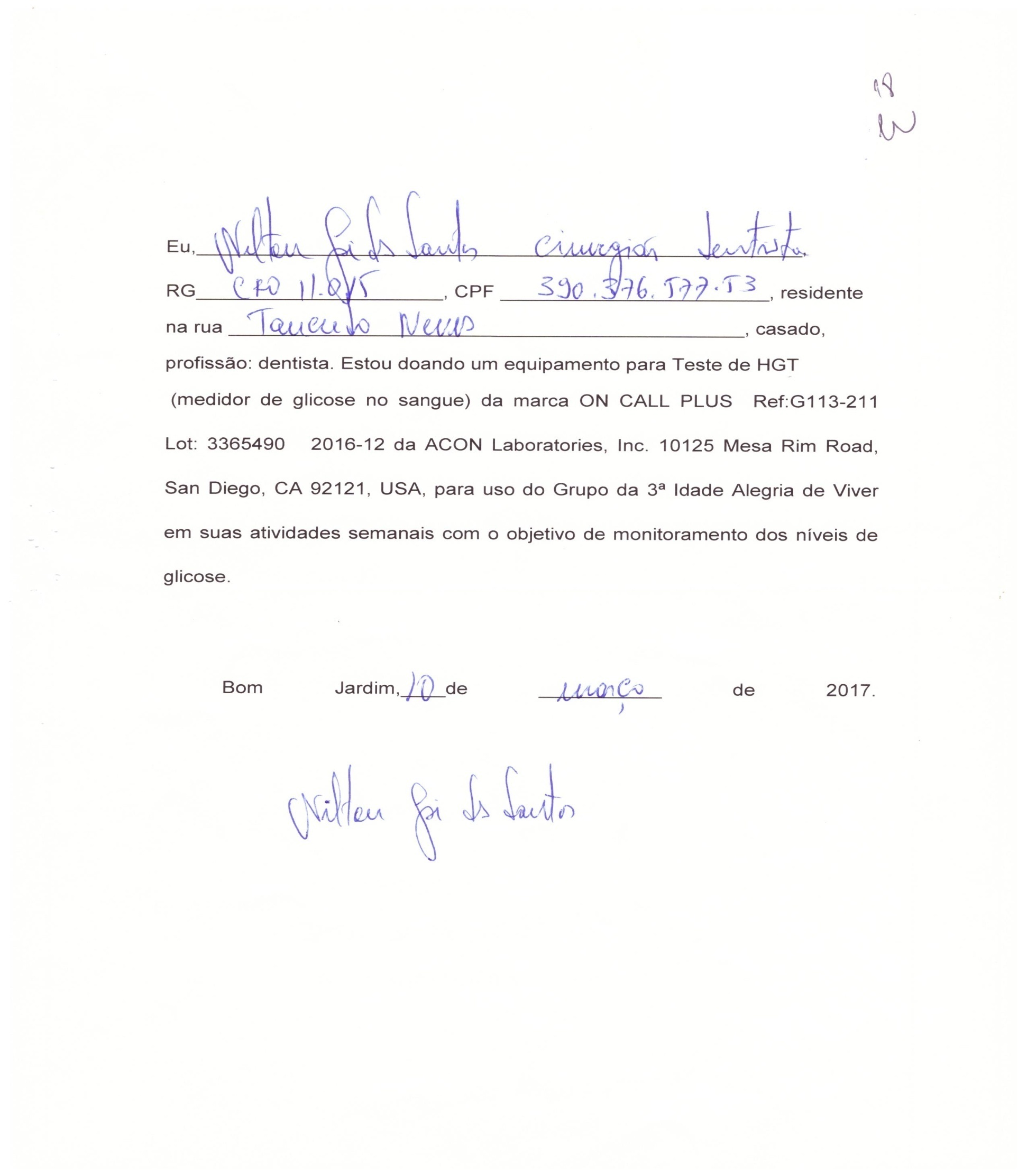 26 – DO CUSTO ESTIMADO:___________________________Flávio de Almeida e AlbuquerqueSecretário Municipal de Promoção e Assistência SocialEDITALPREGÃO PRESENCIAL Nº 029/18ANEXO IIPROPOSTA DE PREÇOSEMPRESA:______________________________________________________________Endereço: _______________________________________________________________Cidade: _________________Estado: _________________Tel: ____________________CNPJ: _______________________Inscrição Estadual:___________________________Validade da Proposta: 60 dias______________________________________________________________Esta proposta deverá ser preenchida e enviada à PREFEITURA MUNICIPAL DE BOM JARDIM, devidamente assinada por responsável da firma informante, em envelope lacrado.Bom Jardim/RJ, ______ de ___________________ de 2018.__________________________________________Carimbo do CNPJ e assinatura do proponenteEDITALPREGÃO PRESENCIAL Nº 029/18ANEXO IIIDECLARAÇÃO DE FATOS IMPEDITIVOS__________________ (nome da empresa) ________________,inscrita no CNPJ sob o nº ______________, sediada __________________(endereço completo), declara, sob as penas da lei, que até a presente data inexistem fatos Supervenientes/ impeditivos, para sua habilitação  no presente processo licitatório, assim como ciente da obrigatoriedade de declarar ocorrências posteriores.Local e data,  Assinatura do representante legalCarimbo CNPJObservações:Esta carta deverá ser confeccionada em papel timbrado da empresa.Esta declaração NÃO deverá ser colocada dentro dos envelopesEDITALPREGÃO PRESENCIAL Nº 029/18ANEXO IVCARTA DE CREDENCIAMENTO (modelo)(local )       , de      de  2018.AoMunicípio de Bom Jardim/RJ.Praça Gov. Roberto Silveira nº 44 – 3º andarCentro-Bom Jardim – RJ.Ao PregoeiroPela presente, fica credenciado o Sr. ____________, residente e domiciliado na Rua...., portador da Célula de Identidade nº _______________, expedida em ____/___/___ e CPF nº ______________, para representar a empresa __________________________Inscrita no CNPJ sob o nº __________________, na Licitação modalidade PREGÃO PRESENCIAL nº ____________, a ser realizada em ____________No endereço acima mencionado, às _________ horas, podendo, para tanto praticar todos os atos necessários, inclusive poderes para formular ofertas e lances de preços, prestar esclarecimentos, receber notificação, interpor recursos e manifestar-se quanto à desistência de interpô-los, bem como assinar contratos e Atas.Atenciosamente.________________________________  Assinatura do representante legal.Carimbo do CNPJ.OBS: A carta de credenciamento deverá ser assinada pelo representante legal da licitante, com poderes para constituir mandatário e firma reconhecida.Esta carta deverá ser confeccionada em papel timbrado da empresa;A Carta de Credenciamento NÃO deverá ser colocada dentro dos envelopes.EDITALPREGÃO PRESENCIAL Nº 029/18ANEXO VDECLARAÇÃONOME DA EMPRESA:__________________________________________________Declaramos que esta empresa cumpre, rigorosamente, o disposto no inciso XXXIII, do art. 7º, da Constituição Federal, onde é proibido o trabalho noturno ou insalubre aos menores de dezoito anos e de qualquer trabalho aos menores de quatorze anos, salvo na condição de aprendiz.___________________, _______  de  _______________ de ______________.Assinatura do representante legalNOME:CART. DE IDENTIDADE:C.P.F.:CARGO NA EMPRESA:Esta Declaração DEVERÁ ser colocada dentro dos envelopes.EDITALPREGÃO PRESENCIAL Nº 029/18ANEXO VIDECLARAÇÃO DE ME OU EPP__________________(nome da empresa) ________________,inscrita no CNPJ sob o nº ______________, sediada __________________(endereço completo), vem por intermédio de seu representante legal o Sr. (a) ____________________Portador (a) da Carteira de Identidade nº ______ e do CPF _________________DECLARA, sob as penas da Lei, que é _________________________________(MICRO EMPRESA ou EMPRESA DE PEQUENO PORTE), que cumpre os requisitos legais para efeito de qualificação como ME-EPP e que não se enquadra em nenhuma das hipóteses elencadas no § 4º do art. 3º da Lei Complementar nº 123, estando apta a usufruir dos direitos de que tratam os artigos 42 e 45 da mencionada Lei, não havendo fato superveniente impeditivo da participação no presente certame.__________________________________(data)__________________________________(representante legal)Esta Declaração NÃO deverá ser colocada dentro dos envelopes.EDITALPREGÃO PRESENCIAL Nº 029/18ANEXO VIIDECLARAÇÃO DE ATENDIMENTO AOS REQUISITOS DE HABILITAÇÃO (modelo)Ref.: Pregão nº ______________________________________________________ (razão social da empresa), sediada _____________________( endereço completo), inscrita no CNPJ nº _______________, vem por intermédio de seu representante legal o (a) Sr(a) __________, portador (a) da Carteira de Identidade nº _________ e do CPF nº ___________, em atenção ao disposto no art. 4º, VII, da Lei nº 10.520/02, declarar que cumpre plenamente os requisitos exigidos para a habilitação na licitação modalidade Pregão Presencial nº _______/_____ Da Prefeitura Municipal de Bom Jardim – RJ.Declara, ademais, que não está impedida de participar de licitações e de contratar com a Administração Pública em razão de penalidades, nem de fatos impeditivos de sua habilitação.___________________________________ Local e data_____________________________________(Assinatura do representante legal)OBS: A declaração em epígrafe deverá ser apresentada em papel timbrado da licitante e estar assinada pelo representante legal da empresa.Esta Declaração NÃO deverá ser colocada dentro dos envelopes.EDITAL PREGÃO PRESENCIAL Nº 029/18ANEXO VIIIDECLARAÇÃO DE IDONEIDADEDeclaramos para os fins de direito, na qualidade de Proponente do procedimento de licitação, sob a modalidade Pregão Presencial n° ..........., instaurado pelo Município de Bom Jardim/RJ, que não fomos declarados inidôneos para licitar ou contratar com o Poder Público Municipal de Bom Jardim/RJ, bem como não foi declarada INIDÔNEA para licitar ou contratar com a Administração Pública, nos termos do inciso IV, do artigo 87 da Lei Federal n o 8.666/93 e alterações posteriores, assim comunicarei qualquer fato ou evento superveniente à entrega dos documentos de habilitação que venha alterar a atual situação quanto à capacidade jurídica, técnica, regularidade fiscal e idoneidade econômico-financeira.  Local      e       data________________________________________Assinatura do representante legalcarimbo CNPJObservações: 1 - Esta carta deverá ser confeccionada em papel timbrado da empresa. RECIBO DE RETIRADA DE EDITALPREGÃO PRESENCIAL 029/2018PROCESSO: 0275/18Razão Social:_______________________________________________________________________CNPJ nº:___________________________________________________________________________Endereço:__________________________________________________________________________Cidade:_______________________ Estado:_______________Telefone:________________________Pessoa para contato:__________________________________________________________________E-mail:____________________________________________________________________________Recebemos nesta data, cópia do instrumento convocatório da licitação acima identificada e seus respectivos anexos.Bom Jardim/RJ, _______ de _________________________ de 2018._____________________________assinaturaCARIMBO DE CNPJSenhor Licitante,Visando comunicação futura entre esta Prefeitura e sua empresa, solicito a V.Sa. preencher o recibo de entrega do edital e remeter a Comissão Permanente de Licitações e Compras.A não remessa do recibo exime a comissão da comunicação de eventuais retificações ocorridas no instrumento convocatório, bem como de quaisquer informações adicionais. PREFEITURA MUNICIPAL DE BOM JARDIMENVELOPE Nº 01 – PROPOSTA DE PREÇOSPREGÃO PRESENCIAL Nº 029/18(RAZÃO SOCIAL DA EMPRESA)PREFEITURA MUNICIPAL DE BOM JARDIM ENVELOPE 02 – HABILITAÇÃOPREGÃO PRESENCIAL Nº 029/18(RAZÃO SOCIAL DA EMPRESA)MÊSMÊSETAPA1°2°Entrega do objetoXPagamentoXCONTAPROG. DE TRABALHONAT. DESPESA0670900.0824400732.0913390.30.00Material de ConsumoITEMQUANTIDADEMATERIAL0102 unidadesEsfignomanômetro (aparelho de P.A)0221 caixas c/ 100 tirasTiras reagentes para teste de glicose compatível com aparelho da On Call Plus (aparelho doado da marca indicada nas tiras, vide declaração de doação em anexo.)0310 caixas c/ 200 lancetasLancetas Safe-T ProUno - Roche046 unidades c/ 100 mlÁgua oxigenada – volume 10 0510 unidades c/250 mlSolução fisiológica 0,9%065 unidadesAtadura com crepom07100 pacotesGaze esterilizada0812 unidadesEsparadrapo hipoalergênico - micropore0902 caixasLuvas de procedimento – tamanho P105 pacotes c/ 100 gramasBolas de algodão 115 caixas c/ 40 unidadesCurativo adesivo para pequenos ferimentos128 unidades c/ 7 litrosColetores perfuro cortante tamanho médio138 unidades c/ 3 litrosColetores perfuro cortante tamanho pequeno1401 unidade c/ 100 mlIodopovidona – antisséptico para curativos em geral14 – DA RECOMPOSIÇÃO DO EQULÍBRIO ECONÔMICOMÊSMÊSETAPA1°2°Entrega do objetoXPagamentoXITEMESPECIFICAÇÃOUNID.QUANT.VALOR UNITÁRIOVALOR TOTAL01Esfignomanômetro (aparelho de P.A)UND02106,82213,6402Tiras reagentes para teste de glicose compatível com aparelho da OnCall Plus (aparelho doado da marca indicada nas tiras, vide declaração de doação em anexo.) CAIXA COM 100 UNDSCX21130,502.740,5003Lancetas Safe-T ProUno – Roche –CAIXA COM 200CX10184,601.846,0004Água oxigenada – volume 10 – 100 MLUND64,4426,6405Solução fisiológica 0,9% - 250 MLUND10 4,5745,7006Atadura com crepomUND58,5942,9507Gaze esterilizadaPCT1001,28128,0008Esparadrapo hipoalergênico - microporeUND1213,61163,3209Luvas de procedimento – tamanho PCX0225,6051,2010Bolas de algodão – 100 GPCT56,5332,6511Curativo adesivo para pequenos ferimentos- CAIXA COM 40CX58,9244,6012Coletores perfuro cortante tamanho médio – COM 7 LITROSUND813,50108,0013Coletores perfuro cortante tamanho pequeno – COM 3 LITROSUND87,8963,1214Iodopovidona – antisséptico para curativos em geral – 100 MLUND0118,0218,02TOTAL ESTIMADOTOTAL ESTIMADOTOTAL ESTIMADOTOTAL ESTIMADOTOTAL ESTIMADO5.524,34ITEMESPECIFICAÇÃOUNID.QUANT.MARCAVALOR UNITÁRIOVALOR TOTAL01Esfignomanômetro (aparelho de P.A)UND0202Tiras reagentes para teste de glicose compatível com aparelho da OnCall Plus (aparelho doado da marca indicada nas tiras, vide declaração de doação em anexo.) CAIXA COM 100 UNDSCX2103Lancetas Safe-T ProUno – Roche –CAIXA COM 200CX1004Água oxigenada – volume 10 – 100 MLUND605Solução fisiológica 0,9% - 250 MLUND10 06Atadura com crepomUND507Gaze esterilizadaPCT10008Esparadrapo hipoalergênico - microporeUND1209Luvas de procedimento – tamanho PCX0210Bolas de algodão – 100 GPCT511Curativo adesivo para pequenos ferimentos- CAIXA COM 40CX512Coletores perfuro cortante tamanho médio – COM 7 LITROSUND813Coletores perfuro cortante tamanho pequeno – COM 3 LITROSUND814Iodopovidona – antisséptico para curativos em geral – 100 MLUND01TOTAL ESTIMADOTOTAL ESTIMADOTOTAL ESTIMADOTOTAL ESTIMADOTOTAL ESTIMADOTOTAL ESTIMADO5.524,34